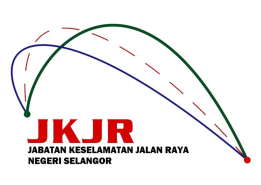 BORANG PENYERTAANSELANGOR CARES ABOUT ROAD SAFETY EDUCATIONAL RACE (SCORER) JABATAN KESELAMATAN JALAN RAYA NEGERI SELANGOR  NAMA KUMPULAN :____________________________________ NO PLAT KERETA:______________	                        NO PLAT MOTOSIKAL:________________		                ALAMAT : ___________________________________________________________________________________Tandatangan Ketua Kumpulan : …………………………………………….Tarikh : ………………………….Tarikh TUTUP penyertaan adalah pada 8 Februari 2018 (Khamis). Borang penyertaan yang lengkap boleh dikemukakan melalui serahan tangan, faks atau email kepada : Urus SetiaSELANGOR CARES ABOUT ROAD SAFETY EDUCATIONAL RACE (SCORER)Jabatan Keselamatan Jalan Raya Negeri Selangor, Tingkat 12, Plaza Masalam, Lot 2, Jalan Tengku Ampuan Zabedah, E9/E Seksyen 9,40100 Shah Alam, SelangorTel 	: 	03-5513 1332  Faks	: 	03-55130100 Emel	:	 narulhuda_sgr@jkjr.gov.myNO NAMANO KAD PENGENALANUMURJANTINANO TELEFON